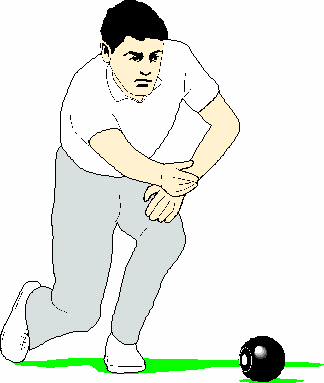    EWHURST SHORT MAT            BOWLS CLUB               Application for MembershipI  Mr/Mrs/Miss/Ms………………………………………………....  wish to apply forDelete as necessary                            First  name                                                          Surname                                       membership of the Ewhurst Short Mat Bowls ClubAddress:   ...……………………..…………………….…….……….....................  ................………….........Post Code ..................... Tel No.............................E-mail address:  ……………..………………….......……..…………...................                                    Please write clearly in lower caseHow would you classify your bowling experience?   None/Novice/Club/CountyAre you now or have you previously been a member of a Bowls Club? Yes/NoIf YES please provide details and dates……………………………………………..Before you start playing we will arrange for you to have an evening at the club with a committee  member  to assess your ability.    If you do need tuition on short mat bowling this can be arranged.I understand that as a member of the Ewhurst Short Mat Bowls Club, I will be expected to assist with light duties from time to time that are essential for the enjoyment and efficient  functioning of the Club and Bowling Centre.Signature of Applicant……………………………………..     Date……………..…Proposed by    ……………………………………        ………………………………                                                                     Member’s Name                                                                                                    Signature Seconded by ……………………………………        ………………………………                                                                     Member’s Name                                                                                                     SignatureNote: Those proposing/seconding candidates for membership should know the person and have been members for more than one season.  Application must be confirmed by a committee member before submitting the form.Please forward this application with your remittance as detailed below to:- The Hon Sec., Pauline Shipway 27 Stanton Close, Cranleigh, Surrey, GU6 8UHJoining Fee  …   …   ...   …    …  ( normally £25 but waived for applicants joining in 2021/22)Annual Subscription  (27/09/21 – 16 /04/22)    …   …   …   …   …  		 £40.00Cheques to be made payable to ESMBC.Membership is subject to the approval of the Committee and will be reviewed after six months.                          Approved ………………………………. 